LOGO SCHOOLBeste onderneming, organisatie, bedrijf of overheidGeachte mijnheer/mevrouwWij schrijven u als leerlingen en leerkrachten van SCHOOL in uw buurt. Op 17 oktober 2024 doet onze school mee aan de YOUCA Action Day. Op deze dag gaan 15.000 scholieren over heel Vlaanderen en Brussel een dagje werken. Het loon (€60) dat ze verdienen gaat naar sterke jongeren die zich inzetten voor een veilige en gezonde leefomgeving.XX scholieren van onze school zijn op zoek naar een uitdagende job-voor-één-dag in de buurt van onze school. Om een job te vinden hebben ze jouw hulp nodig. Jij kan als particulier, organisatie, bedrijf of overheid één of meerdere jobs (€60/job) posten op de YOUCA jobbank: jobbank.youca.be. Scholieren solliciteren op de job die jij aanbiedt en jij kiest een jongere uit die op donderdag 17 oktober een dagje jullie team versterkt. Bied jij een job aan voor al dat jongerenengagement?Nog niet overtuigd? Dit biedt de YOUCA Action Day jou:Jong potentieel over de vloer Jouw sociale media een jongerentouch geven? Een paar helpende handen om jouw deadline te halen? Als sociale organisatie of overheid profileer je je bij jonge burgers en mogelijke vrijwilligers. Je maakt jongeren warm voor je bedrijf of sector. Zo inspireer je misschien wel een toekomstige collega!Steun geëngageerde jongeren wereldwijd Je geeft leerlingen de kans om een uitzonderlijke leerervaring te krijgen op de werkvloer. En je steunt sterke jongeren wereldwijd en bouwt mee aan een duurzame en rechtvaardige wereld. Dit jaar steunen we onder andere een jongerenproject in Burundi dat zich inzet voor het recht op een veilige en gezonde leefomgeving. PR- en persaandacht Elk jaar krijgt de YOUCA Action Day heel wat aandacht van de nationale en regionale pers. Wie weet sta jij wel in de spotlights. Ook op sociale media blijven we niet stil. Ons team staat klaar om jouw sociale media een boost te geven op de YOUCA Action Day! Zet je MVO-beleid om in ACTIE Toon de buitenwereld en je medewerkers dat je Maatschappelijk Verantwoord Ondernemen hoog in het vaandel draagt en omzet in actie. Alle praktische informatie vind je op youca.be/action-day-werkgevers en op de achterzijde van deze brief.  Voor meer informatie kan je steeds terecht bij YOUCA (helpdesk@youca.be of 02 893 25 08). Je  kan ook steeds de organiserende leerkracht op onze school contacteren: naam (e-mail; telefoonnummer).  Overtuigd? Registreer je nu via jobbank@youca.be.Alvast bedankt voor uw betrokkenheid en engagement!Vriendelijke groetNAAM& de leerlingen van SCHOOLAlle praktische informatie op een rijtjePrijs? Per deelnemende leerling betaal je 60 euro.Betaling? De betaling verloopt via de jobbank (jobbank.youca.be). Je kan kiezen om meteen te betalen of achteraf. Je krijgt altijd een factuur.Wanneer? 17 oktober 2024. Begin - en einduur kies je zelf. Als richtlijn geven wij een gewone werkdag, zoals voor andere medewerkers.Leeftijd van de jongeren? De deelnemende leerlingen komen uit het 4e tot en met het 7e jaar secundair onderwijs, gemiddeld 16 à 17 jaar.Verzekeringen? De leerling is verzekerd via de schoolpolis omdat de school de YOUCA Action Day ingeeft als een extra-murosactiviteit. YOUCA vzw gaat op die dag nog een extra verzekering aan voor schade aan toevertrouwd materiaal. Uiteraard zorg je er wel voor dat de leerling de nodige veiligheidsmaatregelen volgt en onder toezicht van een volwassene werkt. De verzekering is aangeboden door IC Verzekeringen.Dimona-aangifte? Omdat de YOUCA Action Day een extra-murosactiviteit voor de school is, is het niet nodig een Dimona-aangifte te doen. De extra-murosactiviteit zorgt voor een legale omkadering van de werkdag.Inschrijven? Surf naar de jobbank (jobbank.youca.be). Registreer je als werkgever en post je jobs.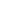 INSPIRATIEWerk je in een grote organisatie, als handelaar of ben je op de YOUCA Action Day gewoon thuis? Het maakt niet uit: er is altijd wel een toffe job te vinden voor de deelnemende jongeren.Laat jongeren los op de sociale media van jouw bedrijf. Creativiteit verzekerd!Nodig jongeren uit om hun mening te geven over een product of marketingidee. Dat kan zelfs via een online focusgroep.Waarom niet meteen iemand naast de CEO of directeur zetten? Een topervaring voor allebei!Administratieve taken die al veel te lang bleven liggen? Scholieren helpen je.Ook telewerken kan: een dagje meelopen op "de werkvloer van vandaag" door deel te nemen aan video-calls.